  Подключение к вэб-конференцииСсылка для подключения: https://bbb5.psaa.ru/b/kng-q8p-fscСкопируйте полученную ссылку и вставьте в адресную строку баузера Google Chrome (предпочтительно) 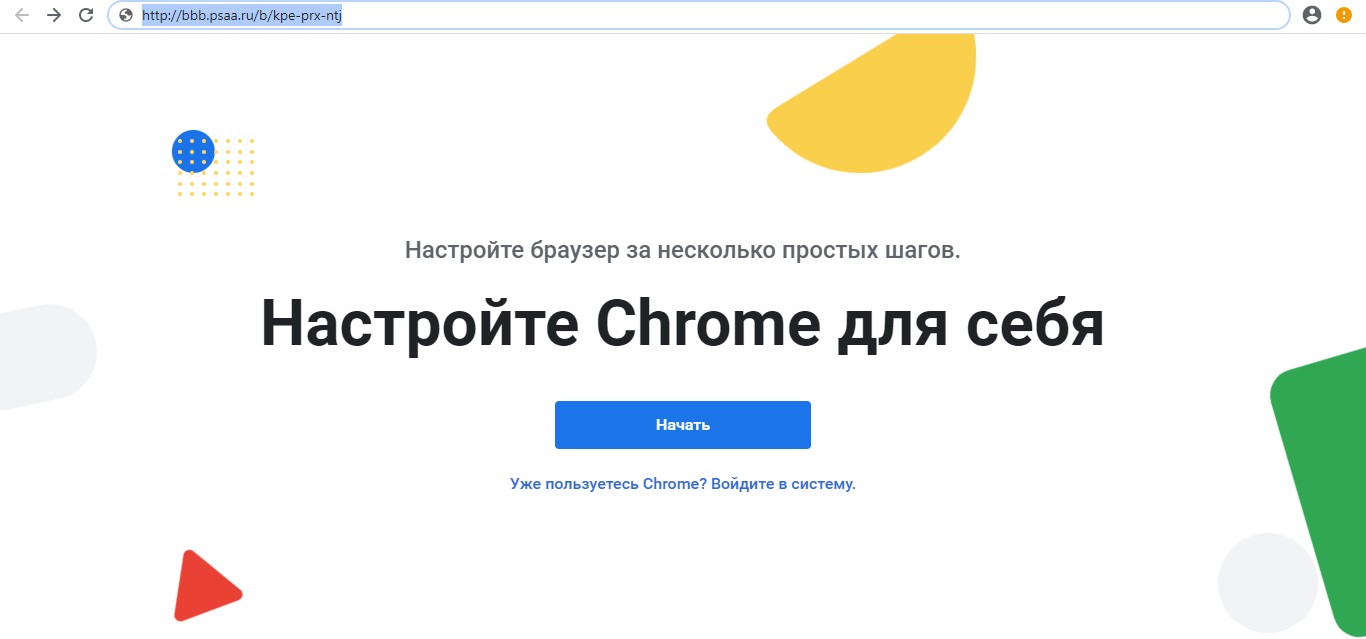 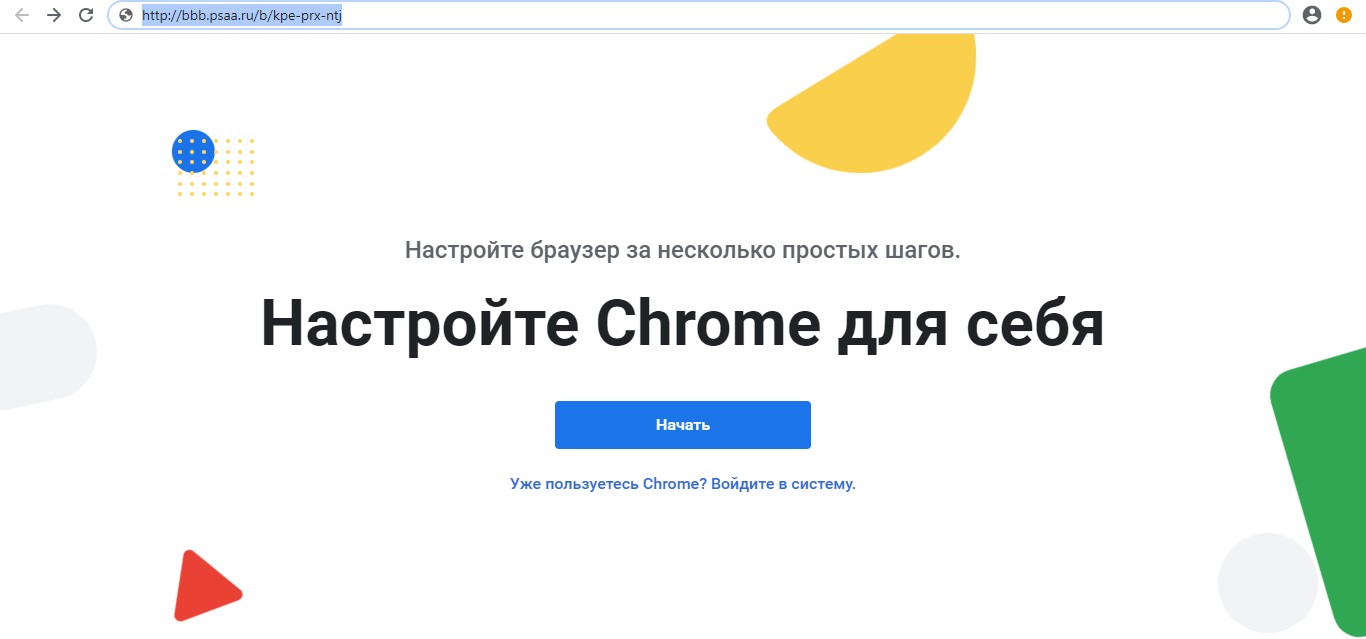 Рис. 1 Подключение к вэб-конференцииВведите	свои	ФИО, должность и нажмите кнопку «Присоединиться»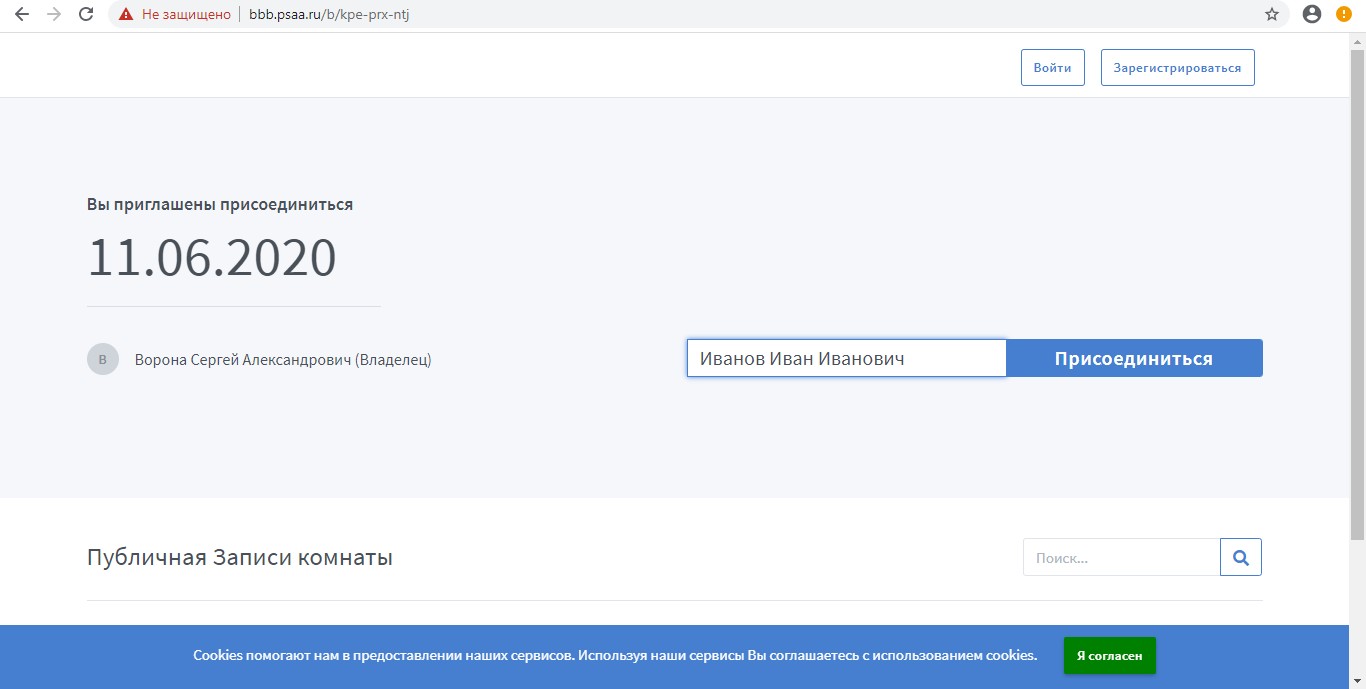 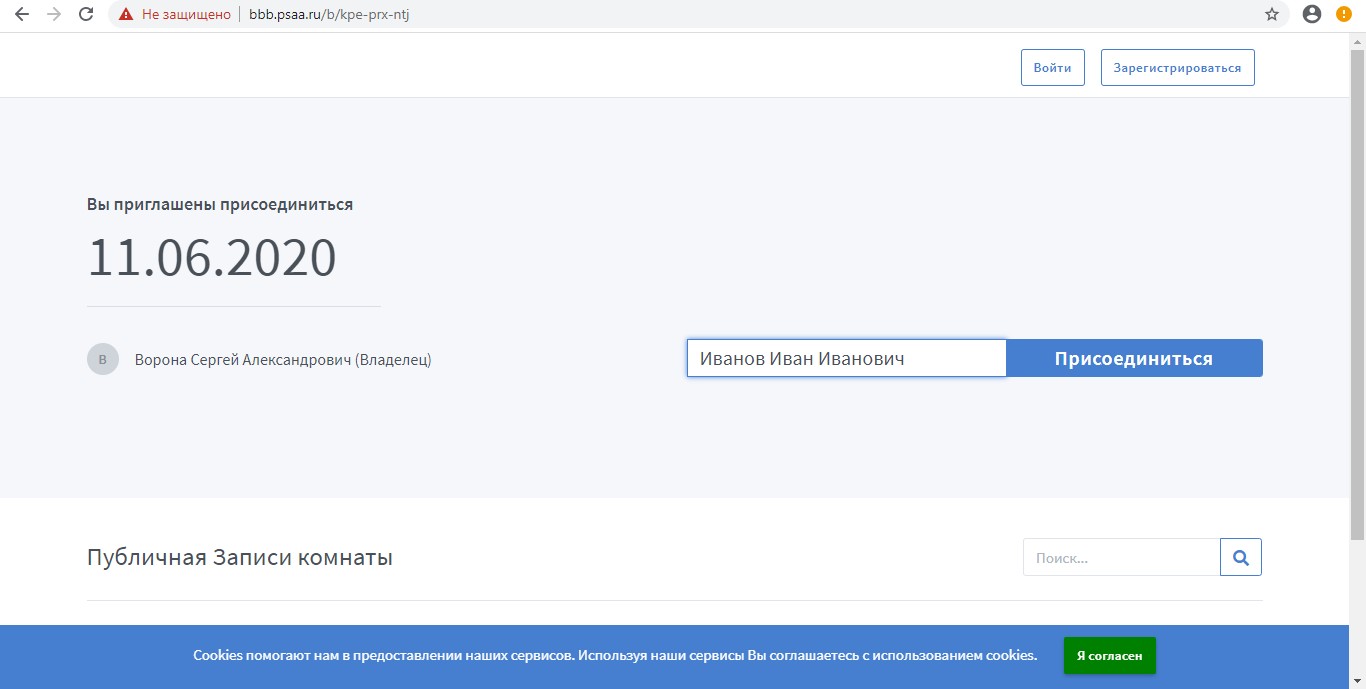 На открывшейся странице выберите (Рис. 3):«Микрофон»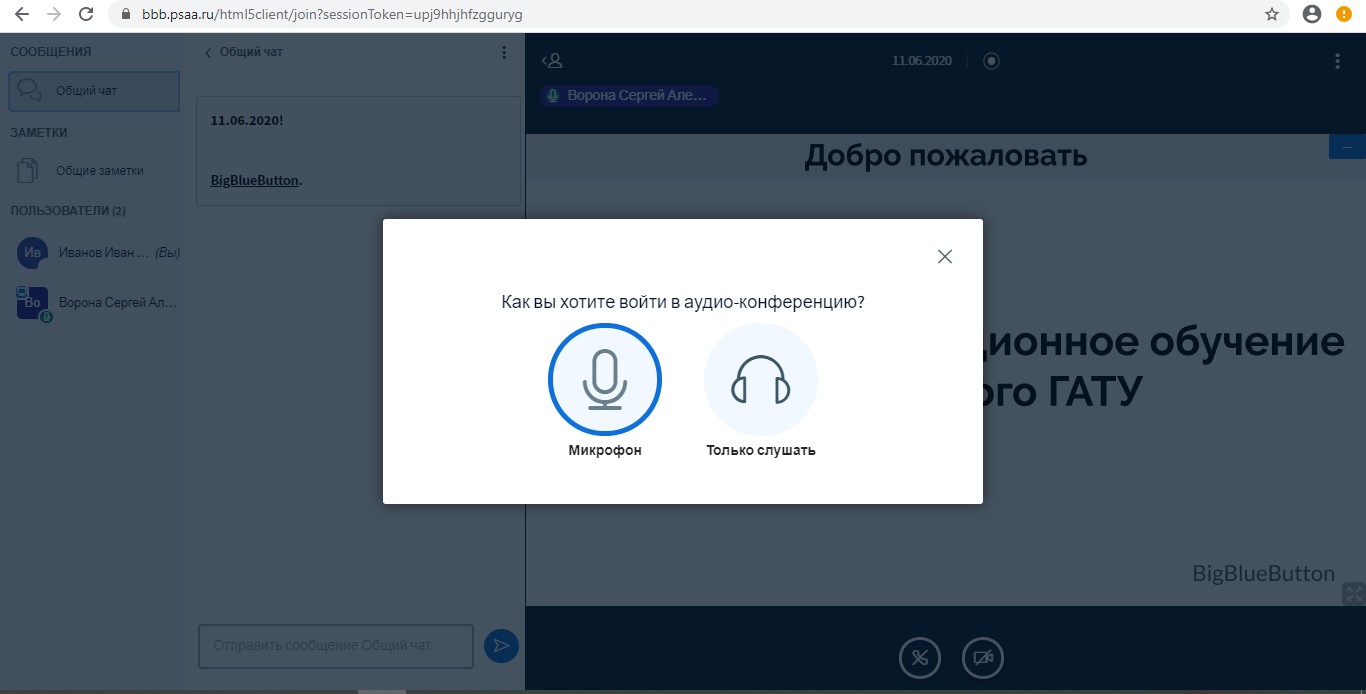 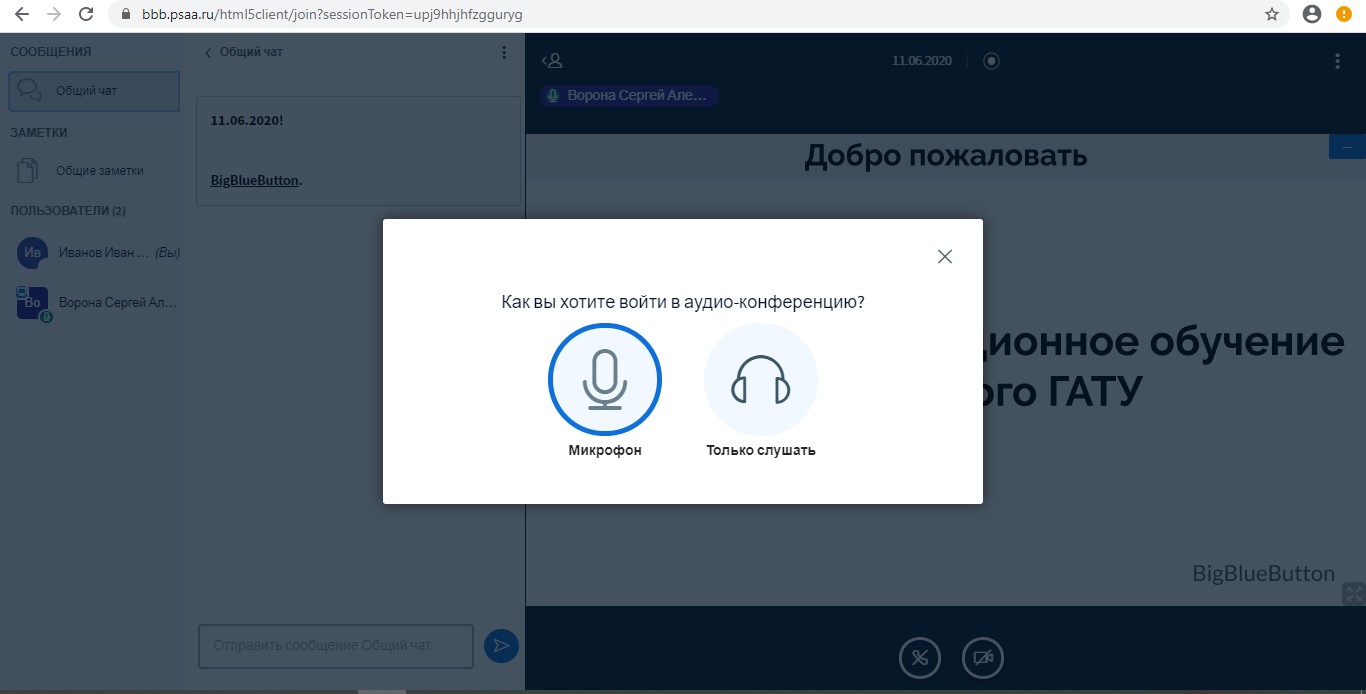 После завершения  конференции в правом верхнем углу нажать на “:” и выбрать “Выход”. После этого Вы отключитесь от комнаты конференции 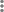 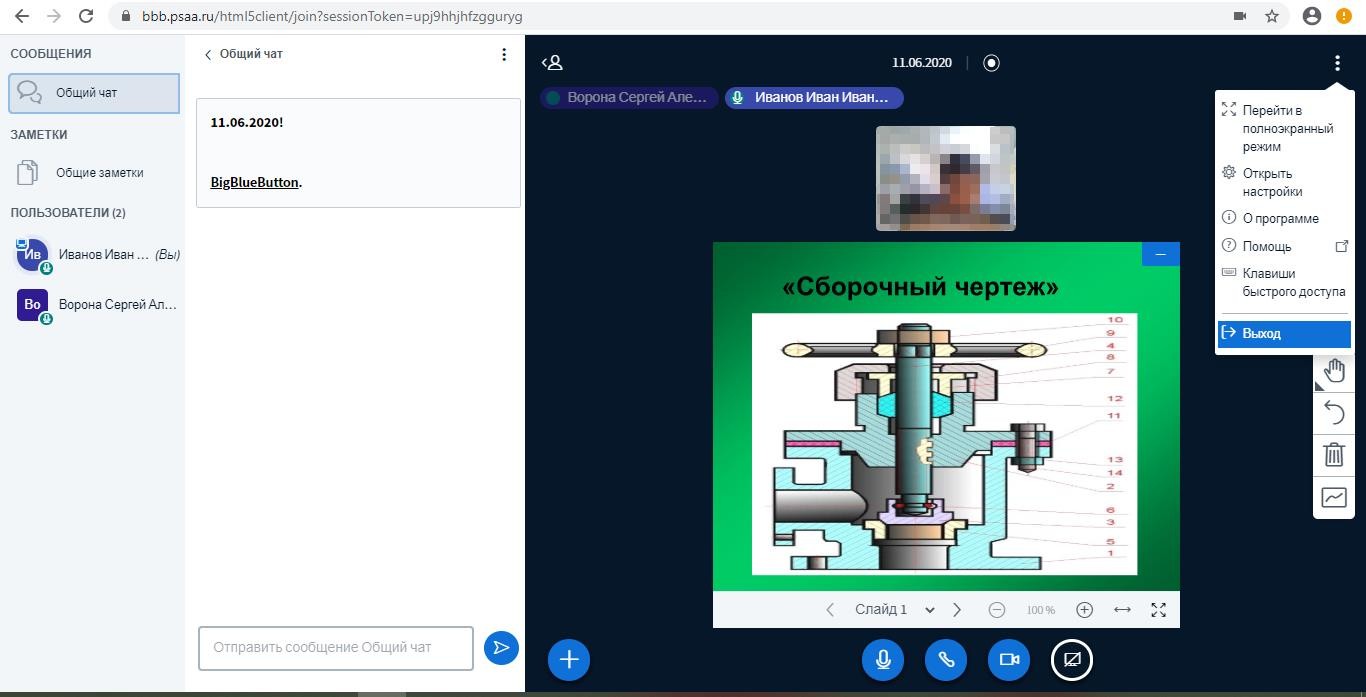 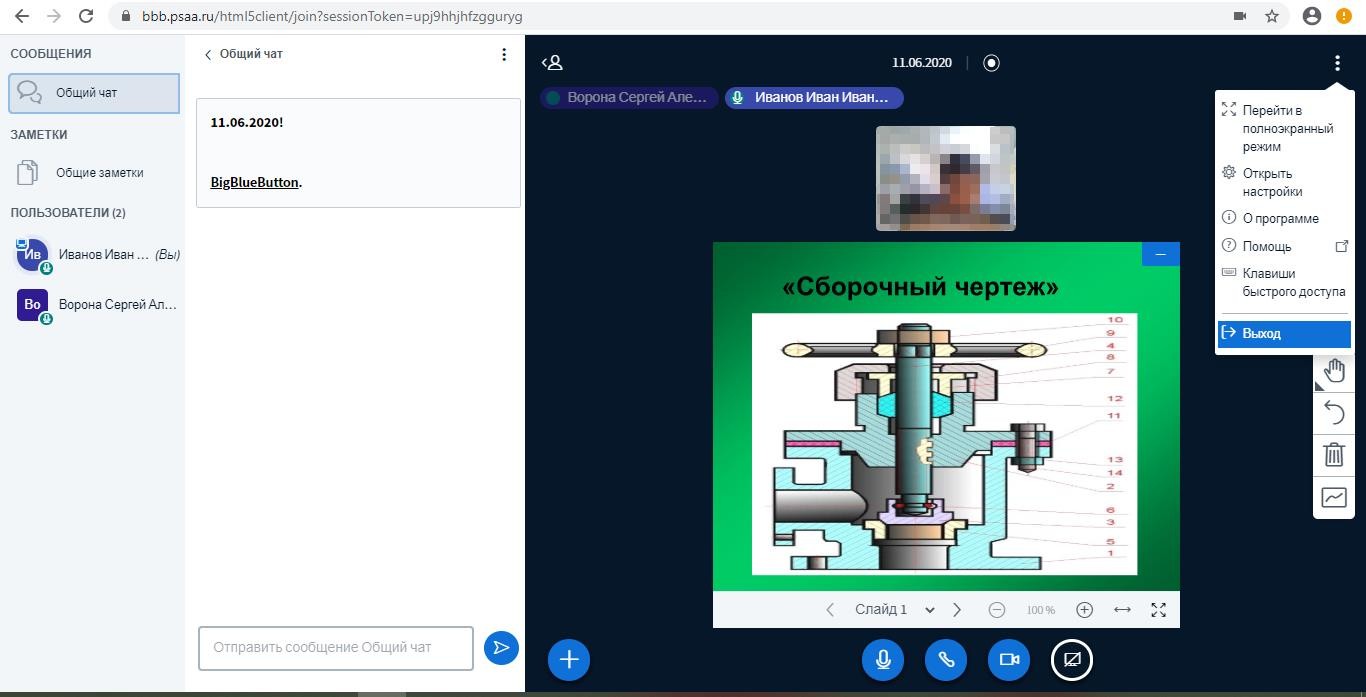 